Henry Albert Memorial Award was named in honor of the Commissioner of the IDPH from 1926-1930 and recognizes distinguished leadership in public health in Iowa.2019 – Jeneane Moody (Des Moines) 4601 Ovid Ave, Des Moines, IA 50310 jeneane.moody@gmail.com 2018 – Shirley Stephen (Mason City) 22 N. Georgia Ave, Ste. 300, Mason City, IA 50401 sstephen@cghealth.com 2017 - Barb Baker (Des Moines County) 1717 Hedge Street, Burlington, IA 52601 athlyn 1921@hotmail.com 2016 – Christopher Atchison (Iowa City) 5141 CPHB, University of Iowa College of Public Health, Iowa City, Iowa 52242 chris-atchison@uiowa.edu 2015 – James Hodina (Linn County)501 13th Street NW, Cedar Rapids, IA 52405, james.hodina@linncounty.org 2014 – Barbara Khal (Iowa City)1260 Deerfield Drive, Iowa City, IA 52246 barbara-khal@uiowa.edu 2013 – Mary O’Brien (Polk County) – need help2012 – Mary Mincer Hanson (Panora) 5210 Tamara Point, Panora, IA 50216 mchansen@netins.net 2011 – Tom Newton (Windsor Heights) 1362 72nd Street, Windsor Heights, IA 50324 theonley@aol.com 2010 – Thomas A. O’Rourke (Waterloo) 234 Niagra Drive, Waterloo, IA 50701 tomandcon@mchsi.com 2009 – Jennifer Becker (Butler County) jebecker@butlercoiowa.org 2007 – Lawrence E. Barker (Davenport) 2579 Lindenwood Drive, Bettendorf, IA 52722 leb6@aol.com 2006 - Edward Bottei, MD, FCCP (Sioux City) 401 Douglas St., Ste 215, Sioux City, IA 51101 edward.bottei@unitypoint.org 	Lawrence Nova Rohret – special recognition award posthumously2005 – Ron Osterholm (Mason City)22 N. Georgia, 3rd Floor Mohawk Square, Mason City, IA 50401, ron@cghealth.com 2004 – Janice Edmunds-Wells (Des Moines)  IDPH, 321 E 12th St, 4th Floor, Des Moines, IA 50319 janice.edmunds-wells@idph.iowa.gov 2003 – Mary Gilchrist (Solon) 3705 Cottage Reserve Rd, Solon, IA 523332002 – David Fries (West Des Moines) – need help2001 – L. Graham Dameron (Iowa City) 48 Penfro Drive, Iowa City, IA, 52246 graham3076@gmail.com 1996 – John H. Sunderbuch, MD ()1994 – Marcia Rygh ()1993 – Carolyn Washburn ()1992 – Richard Remington () – awarded posthumously1991 – award not given1990 – Mary Ellis ()1989 – Sharon Hawn ()1988 –  (Cherokee)1987 – Anne Snell (Ida Grove)1986 – Thomas Corothers ()1985 – Norman Pawlewski ()1984 – Sharon Hawn ()1982 – Naomi Ida (Rock Rapids)	Grace Lohmann ()1980 – ,  ()1978 – Harriet Tingler () – awarded posthumously1973 – Marilyn Russell ()1970 – Thelma Luther ()1969 – Julius Conner ()1968 – Arthur Long ()Local Board of Health Award recognizes outstanding service and dedicated leadership of board of health members at the local level.  Local Boards of Health:  support the mission of public health; serve as an advocate for core public health functions; communicate with local stakeholders and constituents; develop public health policy; assure compliance with legal responsibilities; and understand and support quality and accountable practices.  Meeting future public health challenges is dependent upon capable and dedicated Board of Health leadership.2019 – Chickasaw County2015 – Linn County Public Health // Scott County Public Health2012 – Jones County2011 – Dallas County2010 – Clay County2009 – City of Council Bluffs 2008 – Black Hawk County2007 – Lee County2006 – Marion County2005 – 1996 – 1994 – 1993 – 1992 – 1991 – 1990 - 1989 –  1988 – 1987- 1986 - 1985 – award not given1984 - award not given1982 – 1978 – 1976 – 1971 –  1970 – 1969 – 1968 – Richard Remington Award recognizes an individual, a team of individuals, or a community/business that has excelled in the advancement of public health.  Eligibility requires excellence in advancing new or existing public health promotion/prevention initiatives or a long-term educational dedication to public health.   *Prior to 1993, this was known as the Healthy Iowans 2000.2019 – Jami Haberl, Aryn McLaren, Molly Gosselink, Lauren Kollauf (Healthiest State Initiative)2018 – Michelle Lewis, Angela Drent, Becky Carlson, Leann Orr (Siouxland District) 1014 Nebraska Street, Sioux City, IA 51105, 1st initial and last name@siouxlanddistricthealth.org 2017 – Kelli Gerdes (Cerro Gordo County) 22 N. Georgia Ave, Mason City, IA 50401 kgerdes@cghealth.com 2016 – Cerro Gordo County Arsenic Project (Cerro Gordo County) – same address as above2015 – Dr. Tom Davis (Cedar Falls) – UNI, WRC 203, Cedar Falls, IA 50614, Thomas.davis@uni.edu 2014 – Dr. Peter D. Wallace (Iowa City)3017 Westberry Drive NE, Iowa City, IA 52240 pdartwallace@gmail.com 2013 – Peggy Stecklein (Dallas County)- moved to North Carolina2012 – Shaela Meister (Des Moines) IDPH, 321 E 12th St, 4th Floor, Des Moines, IA 50319 shaela.meister@idph.iowa.gov 2011 – Ruby Perin (Waterloo) 501 13th Street NW, Cedar Rapids, IA 52405 ruby.perin@linncounty.org 2010 – Lawrence E. Barker (Bettendorf) 2579 Lindenwood Drive, Bettendorf, IA 52722 leb6@aol.com 2009 – Louise Lex (Ames) 711 Jewel Drive, Ames, IA 50010 louise.lex@idph.iowa.gov 2008 – Carrie M. Fitzgerald (Des Moines) – need help2007 – Kathleen D. Widelski (Des Moines) – need help2006 – Frances Sadden (Sioux City) 4415 Manor Circle, Sioux City, IA 51104 franjosad@aol.com2005 – Michele Yehieli and Mark Grey (Cedar Falls) now Michelle Devlin Michele.yehieli@uni.edu  mark.grey@uni.edu  2004 – Jane Schadle (Des Moines) 321 E 12th St, 4th Floor, Des Moines, IA 50319 jane.schadle@idph.iowa.gov 2002 – Ronald Eckoff (Cumming) 35278 Maffitt Lake Road, Cumming, IA 50061 reckoff@radiks.net	2000 – Christopher Atchison (Iowa City) – already listed in Henry Albert1996 – Carleton Nordschow, MD, PhD (Winneshiek County)1994 – Siouxland District Health Department1993 – ,  ()	Jean Lakin, PhD, RN ()1992 –  Healthy People 2000*1991 – *Thelma Luther Award recognizes a local public health nurse who has made outstanding contributions in her field.  Eligibility requires employment in a public health nursing agency, in , for at least five years, providing direct patient care.  This award was named to honor Thelma Luther, the Director of Public Health Nursing in the 1960s and 1970s.2019 – award not given2018 – Mona Scaletta (Sioux City) 1014 Nebraska St., Sioux City, Iowa mscaletta@siouxlanddistricthealth.org 2017 – Delma Hardin (Delaware County) PO Box 359 709 W Main Street, Manchester, IA 52057 dhardin2@regmedctr.org 2016 – Amy Marlow (Buchanan County) 2071 King Avenue, Independence, IA 50644 marlows82@gmail.com 2013 – Donna Sutton (Greene County)   donna.sutton@gcmhealth.com 2012 - Chris Morphew (Polk County) – christopher.morphew@jhu.edu 2011 – Vickie Smith (Linn County) – need help2010 – LaVonne Wolf (Mitchell County) 415 Pleasant St, Ste. 100, Osage, IA 50461 lwolf@mitchellcoia.us2008 – Linda Woldruff (Emmet County) 501 S. 1st St A, Estherville, IA 51334 lwoldruff@emmetcountyia.com 2005 – Gloria Dielschneider (Grundy Center) 16465 310th St, Conrad, IA 50621no email2004 – Margaret McNalley (Emmetsburg) 3201 First Street, Emmetsburg, IA 50536 2001 – Joyce Legg – need help1996 – Cora Hunt (Howard County)1994 – Elaine Boes (Ely)1993 – Mary Gengerke 1992 – Mavis Stoner (Cherokee)1991 – Madonna Johnson (Estherville)1990 – Darlene Peterson ()1989 – Ethel Mack ()1988 – Sandra Crandell ()1987 – Sharon Bragg ()1986 – Vivian Lynn ()1985 – Jeanne Calkins (Fonda)1984 – Colleen Lemkuil ()1982 – Janet Irving (Osceola)1980 – Reba Seering ()Harry Grant Award is intended to be awarded only to individuals who exemplified superior life time performance in environmental health. It is not to be given merely out each year but only on infrequent occasion awarded to those who deserve such and who went well above and beyond to give service to the public and fellow professionals.2019 – Mark Mathre (Cerro Gordo County) mmathre@cghealth.com2018 – Dennis Heimdal (Milford) 1838 Highway 86, Milford,IA, 51351 Dennis-heimdal@uiowa.edu2016 – Brian Hanft (Cerro Gordo County) 22 N. Georgia St. Ste 300, Mason City, IA 50401  environ@cghealth.com 2015 – Jon McNamee (Black Hawk) jmcnamee@co.black-hawk.ia.us // Mike Sukup (Mills) mikes@mcph.us 2012 – Tammy McKeever (Spencer) tmckeever@co.clay.ia.us 1946 350th Street, Spencer, IA 513012011 – Eric Bradley (Davenport) 600 W. 4th Street, Davenport, IA 52801 eric.bradley@scottcountyiowa.com 2010 – Nancy H. Hall (Iowa City) 102 Oakdale Campus H 101 OH, Iowa City, IA 52242 nancy-hall@uiowa.edu 2009 – Aimee Devereaux (O’Brien County) akdevereaux@yahoo.com 2007 – Ken Sharp (Altoona) 208 21st St SE, Altoona, IA 50009 kjsharp1971@gmail.com 2005 – Michael Wichman (Iowa City) mdwichman@mchsi.com 2002 – Ken Choquette (Des Moines) – need help1993 – Rita Gergely (Des Moines)1991 – Bud Rushenberg (Des Moines)1989 – Tom Corothers (Sioux City)1988 – Robert Leggett ()1987 – Ken Choquette ()1985 – Mark Linda ()1984 – Al Moore ()Public Health Official of the Year Award recognizes local, state, or federal policy makers for significant contributions, support, and promotion of public health in their communities and/or state of Iowa. Eligibility requires policy makers that educate about critical public health issues, as well as, recognize the impact of legislative and regulatory actions on local public health. Award winners exemplify outstanding contributions that have led to the betterment of public health.2019 - Joe Drahos, Sam Sturtz, Cindy Shearer, Milly Ortiz, Ose Akinlotan, Sam Hiscocks, Garrett Pedersen, Andrea White, Justin Meade (Iowa Department of Transportation)2017 – David Johnson (Iowa State Senator) 2016 – Kirsten Running-Marquardt (Linn County)2015 – Linda Langston (Linn County Board of Health/Linn County Board of Supervisors) linda.langston@linncounty.org 2014 – Art Staed (Iowa State Representative)  art.staed@legis.iowa.gov 2013 – Lisa Heddens (Iowa State Representative) lisa.heddens@legis.state.ia.us 2010 – Patty Judge (Lt. Governor)2009 – Jack Hatch (Iowa State Senator)2007 – Ro Foege (Iowa State Representative)2006 – Amanda Ragan (Iowa State Senator)  Amanda.Ragan@legis.state.ia.us , Linda Upmeyer (Iowa State Representative) linda.upmeyer@legis.iowa.gov 2005 – Tom Harkin (Iowa U.S. Senator)1996 – Charles Grassley (Iowa U.S. Senator)1994 – Lee Plasier (Iowa State Representative)1993 – Tom Harkin (Iowa U.S. Senator)1992 – David Osterberg (Iowa State Representative)Lillian Wald Award has been developed to honor a nurse who has provided exemplary public health nursing practice on behalf of the public in the state of Iowa.  Nominees must have demonstrated initiative and resourcefulness in developing efforts to improve the health of the public through political, legislative, professional or interdisciplinary activism.  Achievements should represent a leadership role in one or more of the following arenas: promoting social reform activities for client groups, influencing health policy and health laws, collaborating with physicians, legislators and public officials or strengthening public health nursing practice.  Nominations should include a current professional resume and a minimum of two letters of testimony.2019 – Teri Schloss (Winthrop) 365 Easy Street, Winthrop, IA 50682 terischloss@gmail.com 2018 – Melissa Walker (Stuart) 2565 110th Street, Stuart, IA 50250 melissa.walker@iowa.gov 2010 – Julie McMahon (Windsor Heights)1227 64th Street, Windsor Heights, IA 50324 julie.mcmahon47@gmail.com 2007 – Mary Weaver (Rippey) 1805 B Avenue, Rippey, IA 50235 mweaver235@gmail.com 2004 – Pamela Willard (Iowa City) 1999 – Linda Read (Mason City)1996 – Jacqueline Butler (Hamilton County)Go the Distance Award recognizes a public health official who has gone above and beyond the call of duty over the previous year.2019 – Audrey Tran Lam (Cedar Falls) audrey.tranlam@uni.edu2018 – Rachel Stolz (Council Bluffs) 209 Pearl Street, Council Bluffs, IA 51503 rstolz@councilbluffs-ia.gov2017 – Kristy Vogel (Calhoun County)   kvogel@calhouncountyiowa.com 2016 – Margot Voshell (Jasper County) mvoshell@wesleylife.org 2015 – Jill France (Des Moines) PO Box 128 Adel, IA 50003  jfrance@netins.net	2013 – Chris Espersen (Des Moines)3819 Boston Avenue, Des Moines, IA 50310  espersenc@gmail.com 2011 – Carol Voss  8266 SW 26th Ave, Runnells, IA 50237 and Susan Klein (Des Moines) susanklein50@gmail.com 2010 – Pearl Scherrman (Dubuque) 2009 – Maureen Myshock (Des Moines) 2008 – Wendy Ringgenberg (Des Moines) 15641 NE 42nd Street, Cambridge, IA 50046 wringgen@gmail.com 2007 – Elizabeth Faber (Garner) 1420 W 6th Ave N, Clear Lake, IA 50428 elizabethafaber@gmail.com 2006 – Linda Drey (Sioux City) 2431 Seneca Way, Sioux City, IA 51104 ldrey@siouxlanddistricthealth.org Honorees of the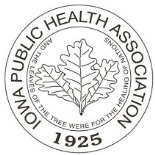 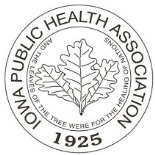 Iowa Public Health Association